Early ReadingEarly WritingMathsScienceComputingDesign TechnologyArt and DesignMusicGeographyHistoryREPDPEMFLWith thanks to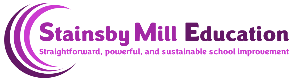 Organisation of knowledgeLearning to readReading to learnReading for enjoymentRelevant ELGELG: ComprehensionAnticipate- where appropriate – key events in storiesELG: Word readingSay a sound for each letter in the alphabet and know at least 10 digraphsRead words consistent with their phonic knowledge by sound blendingRead aloud simple sentences and books that are consistent with their phonic knowledge, including some common exception wordsELG: Language and communicationListen attentively and respond to what they hear with relevant questions, comments and actions when being read to and during whole class discussionsELG: ComprehensionUse and understand recently introduced vocabulary during discussions about stories, non-fiction, rhymes and poems and during role-playELG: ComprehensionDemonstrate an understanding of what has been read to them by retelling stories and narratives using their own words and recently introduced vocabularyELG: Past and presentUnderstand the past through settings, characters and events encountered in books read in class and storytellingELG: Being imaginative and expressiveInvent, adapt and recount narratives with peers and their teachersAt Colmers: RWI programme followed, including reading books aligned to their phonic knowledge.Soundswell Listening and Attention groups.Welcomm programmeDaily story time, voted for by pupilsEstablished role play areas within the unit (inside and out). Individual reading with EYFS staffL20 reading programSequencing stories.High quality topic related texts (eg. The Gingerbread Man, We’re Going on a Bear Hunt, Handa’s Suprise)Use of oracy and talk tactics in discussion (Voice 21 school)Established role play areas within the unit (inside and out).Reading nook/ treehouse.Opportunities within continuous provision reflecting stories in topicHigh quality topic related texts (eg. The Gingerbread Man, We’re Going on a Bear Hunt, Handa’s Suprise)Established role play areas within the unit (inside and out).Reading nook/ treehouse.Opportunities within continuous provision reflecting stories in topicCompare and contrast characters in stories.Provide a wide range of props for role play which encourage imagination – eg. market role playTake part in whole school poetry competitionKS1 readiness objectivesDeveloping phonemic knowledge through Read Write Inc and other phonic opportunities.Developing a knowledge of stories including rhyme and identify the rhyming words within them. Developing their skills and abilities to comprehend within familiar stories, and from pictures in illustrated stories.Developing their skills and abilities in retelling familiar stories.Recognising that books have information that helps them to learn.Routinely accessing picture books and storiesListening to others expressively tell stories.Learning that stories and books can put them in imaginary worlds full of adventure and excitement.Organisation of knowledgeLearning to writeWriting to learnWriting for enjoymentRelevant ELGELG: WritingWrite recognisable letters, most of which are correctly formedSpell words by identifying sounds in them and representing the sounds with a letter or lettersWrite simple phrases and sentences that can be read by othersELG: SpeakingExpress their ideas and feelings about their experiences using full sentences, including the use of past, present, and future tenses and making use of conjunctions, with modelling and support from their teacherELG: WritingWrite recognisable letters, most of which are correctly formedSpell words by identifying sounds in them and representing the sounds with a letter or lettersWrite simple phrases and sentences that can be read by othersELG: SpeakingExpress their ideas and feelings about their experiences using full sentences, including the use of past, present, and future tenses and making use of conjunctions, with modelling and support from their teacherELG: WritingWrite simple phrases and sentences that can be read by othersELG: SpeakingExpress their ideas and feelings about their experiences using full sentences, including the use of past, present, and future tenses and making use of conjunctions, with modelling and support from their teacherELG: Past and presentTalk about the lives of the people around them and their roles in society.ELG: Being imaginative and expressiveInvent, adapt and recount narratives with peers and their teachersAt Colmers:RWI programRegular letter formation opportunities within early bird timeWeekly, adult-led writing focus groups.Regular fine motor development opportunities throughout the day (e.g. in continuous provision, Squiggle while You Wiggle, Dough Disco)Established role play areas within the unit (inside and out) including opportunities to write, for example labels.Reading nook/ treehouse.Opportunities within continuous provision reflecting stories in topic, including opportunities to write, for example shopping listsOpportunities to write during topic sessions (eg.The Colour Monster)Use of oracy and talk tactics in discussion (Voice 21 school)RWI programRegular letter formation opportunities within early bird timeWeekly, adult-led writing focus groups.Regular fine motor development opportunities throughout the day (e.g. in continuous provision, Squiggle while You Wiggle, Dough Disco)Established role play areas within the unit (inside and out) including opportunities to write, for example labels.Reading nook/ treehouse.Opportunities within continuous provision reflecting stories in topic, including opportunities to write, for example shopping listsOpportunities to write during topic sessions (eg.The Colour Monster)Use of oracy and talk tactics in discussion (Voice 21 school)Opportunities to write within the continuous provision, including in role play areas. Opportunities to write are purposeful, fun and engaging.Use of oracy and talk tactics in discussion (Voice 21 school)Learning about people in our community “Community Heroes”KS1 readiness objectivesHolds pencils, pens and other marking making tools appropriately so that they can make marks in an increasingly controlled way.To explore language and vocabulary in stories and the environment, and begin to use them accurately when talking.Write independently to communicate their thoughts and ideas about their lived experiences.Write words and sentences to help them to remember what they have done.Have opportunities to make marks, and then to write about things in the world around them that they are inspired to write about.Organisation of knowledgeNumberMeasurementGeometryRelevant ELGELG: NumberHave a deep understanding of number to 10, including the composition of each numberSubitise (recognise quantities without counting) up to 5Automatically recall (without reference to rhymes, counting and other aids) number bonds up to 5 (including subtraction facts) and some number bonds to 10, including double facts.ELG: Number patternsVerbally count beyond 20, recognising the pattern of the counting systemCompare quantities up to 10 in different contexts, recognising when one quantity is greater than, less than or the same as the other quantityExplore and represent patterns within numbers up to 10, including evens and odds, double facts and how quantities can be distributed equallyAt Colmers:Use the Mastering Number programme to deliver high quality maths teaching and learning.Provide opportunities within the environment and continuous provision to always explore and embed learning further.Incidental maths learning, for example self-registration.-Routines, songs, rhymes, counting
-Noticing same & different – early number
-have a wide range of opportunities to develop 1:1 correspondence, including by coordinating movement and counting-see that all numbers can be made of 1s-use the language of comparison, including ‘more than’ and ‘fewer than’-explore the cardinality of 5, linking this to dice patterns and 5 fingers on 1 hand-begin to recognise numerals, relating these to quantities they can subitise and count.-explore the concept of ‘wholes’ and ‘parts’ by looking at a range of objects that are composed of parts, some of which can be taken apart and some of which cannot-compare sets using a variety of strategies, including ‘just by looking’, by subitising and by matching-Position & time -continue to develop object counting skills, using a range of strategies to develop accuracy-order numbers, linking cardinal and ordinal representations of number.-begin to see that numbers within 10 can be composed of ‘5 and a bit’.-explore ways of making unequal sets equal.-explore symmetrical patterns, in which each side is a familiar pattern, linking this to ‘doubles’.-continue to consolidate their understanding of cardinality, working with larger numbers within 10 become more familiar with the counting pattern beyond 20.-explore the composition of odd and even numbers, looking at the ‘shape’ of these numbers-begin to explore the composition of numbers within 10.-subitise structured and unstructured patterns, including those which show numbers within 10, in relation to 5 and 10-continue to develop verbal counting to 20 and beyond, including counting from different starting numbers-continue to develop confidence and accuracy in both verbal and object counting.-explore the composition of 10.	 -Number bonds-Doubling/halving explore odd/even-Shape, pattern & position -Measure, time, money (pennies)Use the Mastering Number programme to deliver high quality maths teaching and learning.Provide opportunities within the environment and continuous provision to always explore and embed learning further.Incidental maths learning, for example self-registration.-Routines, songs, rhymes, counting
-Noticing same & different – early number
-have a wide range of opportunities to develop 1:1 correspondence, including by coordinating movement and counting-see that all numbers can be made of 1s-use the language of comparison, including ‘more than’ and ‘fewer than’-explore the cardinality of 5, linking this to dice patterns and 5 fingers on 1 hand-begin to recognise numerals, relating these to quantities they can subitise and count.-explore the concept of ‘wholes’ and ‘parts’ by looking at a range of objects that are composed of parts, some of which can be taken apart and some of which cannot-compare sets using a variety of strategies, including ‘just by looking’, by subitising and by matching-Position & time -continue to develop object counting skills, using a range of strategies to develop accuracy-order numbers, linking cardinal and ordinal representations of number.-begin to see that numbers within 10 can be composed of ‘5 and a bit’.-explore ways of making unequal sets equal.-explore symmetrical patterns, in which each side is a familiar pattern, linking this to ‘doubles’.-continue to consolidate their understanding of cardinality, working with larger numbers within 10 become more familiar with the counting pattern beyond 20.-explore the composition of odd and even numbers, looking at the ‘shape’ of these numbers-begin to explore the composition of numbers within 10.-subitise structured and unstructured patterns, including those which show numbers within 10, in relation to 5 and 10-continue to develop verbal counting to 20 and beyond, including counting from different starting numbers-continue to develop confidence and accuracy in both verbal and object counting.-explore the composition of 10.	 -Number bonds-Doubling/halving explore odd/even-Shape, pattern & position -Measure, time, money (pennies)Use the Mastering Number programme to deliver high quality maths teaching and learning.Provide opportunities within the environment and continuous provision to always explore and embed learning further.Incidental maths learning, for example self-registration.-Routines, songs, rhymes, counting
-Noticing same & different – early number
-have a wide range of opportunities to develop 1:1 correspondence, including by coordinating movement and counting-see that all numbers can be made of 1s-use the language of comparison, including ‘more than’ and ‘fewer than’-explore the cardinality of 5, linking this to dice patterns and 5 fingers on 1 hand-begin to recognise numerals, relating these to quantities they can subitise and count.-explore the concept of ‘wholes’ and ‘parts’ by looking at a range of objects that are composed of parts, some of which can be taken apart and some of which cannot-compare sets using a variety of strategies, including ‘just by looking’, by subitising and by matching-Position & time -continue to develop object counting skills, using a range of strategies to develop accuracy-order numbers, linking cardinal and ordinal representations of number.-begin to see that numbers within 10 can be composed of ‘5 and a bit’.-explore ways of making unequal sets equal.-explore symmetrical patterns, in which each side is a familiar pattern, linking this to ‘doubles’.-continue to consolidate their understanding of cardinality, working with larger numbers within 10 become more familiar with the counting pattern beyond 20.-explore the composition of odd and even numbers, looking at the ‘shape’ of these numbers-begin to explore the composition of numbers within 10.-subitise structured and unstructured patterns, including those which show numbers within 10, in relation to 5 and 10-continue to develop verbal counting to 20 and beyond, including counting from different starting numbers-continue to develop confidence and accuracy in both verbal and object counting.-explore the composition of 10.	 -Number bonds-Doubling/halving explore odd/even-Shape, pattern & position -Measure, time, money (pennies)KS1 readiness objectivesTo count confidentlyTo show a deep understanding of numbers up to 10To match numerals with a group of objects to show how many there are (up to 10)To be able to identify relationships and patterns between numbers up to 10To show an awareness that numbers are made up of smaller numbers, exploring partitioning in different waysTo add and subtract one in practical activitiesTo measure themselves and everyday objects using a mixture of non-standard and standard measurementsTo develop spatial reasoning using measuresTo begin to order and sequence events using everyday language related to timeTo begin to measure time with timers (e.g. digital stopwatches and sand timers) and calendarsTo explore the use of different measuring tools in everyday experiences and playTo use informal language (e.g. heart-shaped, hand-shaped) and some mathematical language to describe shapes around themTo use spatial language, including following and giving directions, using relative termsTo develop spatial reasoning with shape and spaceTo compose and decompose shapes, and understanding which shapes can combine together to make another shapeOrganisation of KnowledgeWorking scientificallyPlantsAnimals including humansEveryday materialsSeasonal changeRelevant ELGELG: Listening, Attention and UnderstandingMake comments about what they have heard and ask questions to clarify their understanding.ELG: Fine motor skillsUse a range of small tools, including scissors, paint brushes and cutlery.ELG: Building RelationshipsWork and play cooperatively and take turns with others. ELG: The Natural WorldExplore the natural world around them, making observations and drawing pictures of plants and animals.Know some similarities and differences between the natural world around them and contrasting environments, drawing on their experiences and what has been read in class.ELG: SpeakingParticipate in small group, class and one-to-one discussions, offering their own ideas, using recently introduced vocabulary.ELG: The Natural WorldExplore the natural world around them, making observations and drawing pictures of plants and animals.Know some similarities and differences between the natural world around them and contrasting environments, drawing on their experiences and what has been read in class.ELG: SpeakingParticipate in small group, class and one-to-one discussions, offering their own ideas, using recently introduced vocabulary.ELG: The Natural WorldUnderstand some important processes and changes in the natural world, including the seasons and changing states of matter.ELG: SpeakingParticipate in small group, class and one-to-one discussions, offering their own ideas, using recently introduced vocabulary.ELG: The Natural WorldUnderstand some important processes and changes in the natural world, including the seasons and changing states of matter.ELG: SpeakingParticipate in small group, class and one-to-one discussions, offering their own ideas, using recently introduced vocabulary.At Colmers:Forest School -Understand the effect of changing seasons on the natural world around them.PD curriculumMe and my Family inc. petsExploring materials using my senses.Bears around the worldPlants/ Animals Life-cycles         Animals around the world Minibeasts	Journeys/ Transport/ Different AreasForest School -Understand the effect of changing seasons on the natural world around them.Me and my Family inc. petsExploring materials using my senses.Bears around the worldPlants/ Animals Life-cycles         Animals around the world Minibeasts	Journeys/ Transport/ Different AreasForest School -Understand the effect of changing seasons on the natural world around them.Exploring materials using my senses.Forest School -Understand the effect of changing seasons on the natural world around them.Designing homes for animalsProvide a range of materials for children to construct with (eg. boats for the gingerbread man)Exploring materials using my senses.Forest School -Understand the effect of changing seasons on the natural world around them.Designing homes for animalsProvide a range of materials for children to construct with (eg. boats for the gingerbread man)KS1 readiness objectivesTo feel confident to answer simple questions about observable properties of objects and people, animals and plants around themTo compare objects in their environment and talk about similarities and differencesTo ask questions about the world around them, and seek to find their own answersTo know what a plant isTo know what a flower isTo know where you see plantsTo describe different plants and flowersTo know what an animal isTo recognise and name a variety of different animalsTo know the names of different body parts of humans and animals they have experience ofTo recognise that different everyday objects are made from different materialsTo describe how different objects look and feelTo know about different types of weatherTo observe changes in trees and plants as the seasons progressOrganisation of knowledgeSafe, effective and competent use of technologyPersonal use, devices, safety Computer science and coding Algorithms, programming Using information effectively Personal information, software/application knowledgeRelevant ELGAt Colmers:Children use the interactive whiteboards and iPads to express their creativity as part of continuous provision.Children use the interactive whiteboards and iPads to express their creativity as part of continuous provision.Children access Bee Bots to learn about early programming.Children use the interactive whiteboards and iPads to express their creativity as part of continuous provision.KS1 readiness objectivesAwareness of different technologies in and out of school Awareness of the cause and effect of technologyAwareness of digital storage of information- photography, digital writing and research informationAwareness of input and outputs of devicesCan use technology to express creatively and constructivelyAwareness of the cause and effect of technologyAwareness of digital storage of information- photography, digital writing and research informationAwareness of input and outputs of devices Can use technology to express creatively and constructivelyAwareness of different technologies in and out of school Awareness of the cause and effect of technologyAwareness of digital storage of information- photography, digital writing and research informationAwareness of input and outputs of devices Can use technology to express creatively and constructivelyOrganisation of knowledgeDesignMakeEvaluateStructuresFoodRelevant ELGELG: Listening, Attention and UnderstandingHold conversation when engaged in back-and-forth exchanges with their teacher and peers. ELG: SpeakingParticipate in small group, class and one-to-one discussions, offering their own ideas, using recently introduced vocabulary.ELG: Self-RegulationSet and work towards simple goals, being able to wait for what they want and control their immediate impulses when appropriate.ELG: Creating with MaterialsSafely use and explore a variety of materials, tools and techniques, experimenting with colour, design, texture, form and function.ELG: Creating with MaterialsSafely use and explore a variety of materials, tools and techniques, experimenting with colour, design, texture, form and function.ELG: Creating with MaterialsSafely use and explore a variety of materials, tools and techniques, experimenting with colour, design, texture, form and function.ELG: Creating with MaterialsSafely use and explore a variety of materials, tools and techniques, experimenting with colour, design, texture, form and function.Relevant ELGELG: Listening, Attention and UnderstandingHold conversation when engaged in back-and-forth exchanges with their teacher and peers. ELG: SpeakingParticipate in small group, class and one-to-one discussions, offering their own ideas, using recently introduced vocabulary.ELG: Self-RegulationSet and work towards simple goals, being able to wait for what they want and control their immediate impulses when appropriate.ELG: Managing selfBe confident to try new activities and show independence, resilience and perseverance in the face of challenge.ELG: Fine motor skillsUse a range of small tools, including scissors, paintbrushes and cutlery.ELG: Creating with MaterialsSafely use and explore a variety of materials, tools and techniques, experimenting with colour, design, texture, form and function.Share their creations, explaining the process they have used.ELG: Listening, Attention and UnderstandingHold conversation when engaged in back-and-forth exchanges with their teacher and peers.ELG: SpeakingOffer explanations for why things might happen, making use of recently introduced vocabulary from stories, non-fiction, rhymes and poems when appropriate;ELG: Listening, Attention and UnderstandingHold conversation when engaged in back-and-forth exchanges with their teacher and peers.ELG: SpeakingOffer explanations for why things might happen, making use of recently introduced vocabulary from stories, non-fiction, rhymes and poems when appropriate;ELG: Managing self Manage their own basic hygiene and personal needs, including dressing, going to the toilet and understanding the importance of healthy food choices.Set and work towards simple goals, being able to wait for what they want and control their immediate impulses when appropriate.ELG: Fine motor skillsUse a range of small tools, including scissors, paint brushes and cutlery;Relevant ELGELG: Listening, Attention and UnderstandingHold conversation when engaged in back-and-forth exchanges with their teacher and peers. ELG: SpeakingParticipate in small group, class and one-to-one discussions, offering their own ideas, using recently introduced vocabulary.ELG: Self-RegulationSet and work towards simple goals, being able to wait for what they want and control their immediate impulses when appropriate.ELG: Managing selfBe confident to try new activities and show independence, resilience and perseverance in the face of challenge.ELG: Fine motor skillsUse a range of small tools, including scissors, paintbrushes and cutlery.ELG: Creating with MaterialsSafely use and explore a variety of materials, tools and techniques, experimenting with colour, design, texture, form and function.Share their creations, explaining the process they have used.ELG: SpeakingExpress their ideas and feelings about their experiences using full sentences, including use of past, present and future tenses and making use of conjunctions, with modelling and support from their teacher.ELG: Managing selfBe confident to try new activities and show independence, resilience and perseverance in the face of challenge.ELG: Creating with MaterialsShare their creations, explaining the process they have used.ELG: Managing self Manage their own basic hygiene and personal needs, including dressing, going to the toilet and understanding the importance of healthy food choices.Set and work towards simple goals, being able to wait for what they want and control their immediate impulses when appropriate.ELG: Fine motor skillsUse a range of small tools, including scissors, paint brushes and cutlery;At Colmers:Access to specialist teacher, Mrs OliverSelf-portraits, junk modelling, mask makingbuild models using construction equipmentProvide opportunities to work together to develop and realise creative ideas.Work collaboratively making structuresChinese lanterns, cards, dragon puppets.Explore ways to protect growing plants by designing scarecrowsDesigning homes for animalsSymmetrical butterfliesChildren will be encouraged to select the tools and techniques they need to assemble materials that they are using e.g. creating animal masks.Teach different techniques of joining materials, such as show how to use adhesive tape and different sorts of glue.	Junk modelling transport, bridges, boats etc.Provide a range of materials for children to construct with.Make different textures; make patterns using different colours e.g. fruit printing, patterns from African materialsAccess to specialist teacher, Mrs OliverSelf-portraits, junk modelling, mask makingbuild models using construction equipmentProvide opportunities to work together to develop and realise creative ideas.Work collaboratively making structuresChinese lanterns, cards, dragon puppets.Explore ways to protect growing plants by designing scarecrowsDesigning homes for animalsSymmetrical butterfliesChildren will be encouraged to select the tools and techniques they need to assemble materials that they are using e.g. creating animal masks.Teach different techniques of joining materials, such as show how to use adhesive tape and different sorts of glue.	Junk modelling transport, bridges, boats etc.Provide a range of materials for children to construct with.Make different textures; make patterns using different colours e.g. fruit printing, patterns from African materialsAccess to specialist teacher, Mrs OliverSelf-portraits, junk modelling, mask makingbuild models using construction equipmentProvide opportunities to work together to develop and realise creative ideas.Work collaboratively making structuresChinese lanterns, cards, dragon puppets.Explore ways to protect growing plants by designing scarecrowsDesigning homes for animalsSymmetrical butterfliesChildren will be encouraged to select the tools and techniques they need to assemble materials that they are using e.g. creating animal masks.Teach different techniques of joining materials, such as show how to use adhesive tape and different sorts of glue.	Junk modelling transport, bridges, boats etc.Provide a range of materials for children to construct with.Make different textures; make patterns using different colours e.g. fruit printing, patterns from African materialsAccess to specialist teacher, Mrs OliverSelf-portraits, junk modelling, mask makingbuild models using construction equipmentProvide opportunities to work together to develop and realise creative ideas.Work collaboratively making structuresChinese lanterns, cards, dragon puppets.Explore ways to protect growing plants by designing scarecrowsDesigning homes for animalsSymmetrical butterfliesChildren will be encouraged to select the tools and techniques they need to assemble materials that they are using e.g. creating animal masks.Teach different techniques of joining materials, such as show how to use adhesive tape and different sorts of glue.	Junk modelling transport, bridges, boats etc.Provide a range of materials for children to construct with.Make different textures; make patterns using different colours e.g. fruit printing, patterns from African materialsMaking Pancakes and gingerbread alongside stories used in T4WKS1 readiness objectivesTo describe something they want to make / build / constructTo say who they are making / building / constructing forTo talk about what materials they are going to use when making / building / constructingTo make / build / construct objects using a variety of materialsTo join materials together when making / building / constructingTo talk about their constructions / products, and what they are pleased withTo talk about their constructions and say how it could be even betterTo talk about everyday objects that they like and say why they are goodTo build / construct structures from a range of materials to a design brief that they have created or been given.To build / construct structures that are tall or strong.To know that tape and glue can join materials together and can make structures stronger. To recognise different foods as either healthy or unhealthyTo know how to use basic cutlery and utensils to make and eat foodTo follow simple instructions to make different foodsTo know when we make food for other people that it needs to be appealing.Organisation of knowledgeUsing materialsDrawing, painting and sculptureExploring techniquesComparing and evaluating workRelevant ELGELG: Fine motor skillsUse a range of small tools, including scissors, paint brushes and cutleryELG: Fine motor skillsUse a range of small tools, including scissors, paint brushes and cutleryELG: Creating with materialsShare their creations, explaining the process they have usedRelevant ELG ELG: Fine motor skillsHold a pencil effectively in preparation for fluent writing, using the tripod grip in almost all casesELG: Creating with materialsSafely use and explore a variety of materials, tools and techniques, experimenting with colour, design, texture, form, and functionELG: Self-regulationSet and work towards simple goals, being able to wait for what they want and control their immediate impulses when appropriateELG: Managing selfBe confident to try new activities and show independence, resilience and perseverance in the face of challengeELG: Creating with materialsSafely use and explore a variety of materials, tools and techniques, experimenting with colour, design, texture, form, and functionELG: Self-regulationSet and work towards simple goals, being able to wait for what they want and control their immediate impulses when appropriateELG: Managing selfBe confident to try new activities and show independence, resilience and perseverance in the face of challengeELG: Creating with materialsShare their creations, explaining the process they have usedRelevant ELG ELG: Fine motor skillsHold a pencil effectively in preparation for fluent writing, using the tripod grip in almost all casesELG: Fine motor skillsBegin to show accuracy and care when drawingELG: Creating with materialsShare their creations, explaining the process they have usedAt Colmers:Access to specialist teacher, Mrs OliverChildren take part in Big Arts Week and display their work in the whole school art exhibition.Colour mixing  Provide opportunities to work together to develop and realise creative ideas.Christmas cards and calendars using a variety of artistic effectshold a paintbrush using a tripod gripdraw bodies of appropriate size for what they are drawing. make something that they give meaning to; Mothers’ Day cards, Easter cards, Valentines cards, Fathers’ Day cardsCollage chicksPastel drawings, painting, printing patterns on easter eggs/ flowers – sunflowersAnimal printsAccess to specialist teacher, Mrs OliverChildren take part in Big Arts Week and display their work in the whole school art exhibition.Colour mixing  Provide opportunities to work together to develop and realise creative ideas.Christmas cards and calendars using a variety of artistic effectshold a paintbrush using a tripod gripdraw bodies of appropriate size for what they are drawing. make something that they give meaning to; Mothers’ Day cards, Easter cards, Valentines cards, Fathers’ Day cardsCollage chicksPastel drawings, painting, printing patterns on easter eggs/ flowers – sunflowersAnimal printsAccess to specialist teacher, Mrs OliverChildren take part in Big Arts Week and display their work in the whole school art exhibition.Colour mixing  Provide opportunities to work together to develop and realise creative ideas.Christmas cards and calendars using a variety of artistic effectshold a paintbrush using a tripod gripdraw bodies of appropriate size for what they are drawing. make something that they give meaning to; Mothers’ Day cards, Easter cards, Valentines cards, Fathers’ Day cardsCollage chicksPastel drawings, painting, printing patterns on easter eggs/ flowers – sunflowersAnimal printsAccess to specialist teacher, Mrs OliverChildren take part in Big Arts Week and display their work in the whole school art exhibition.Colour mixing  Provide opportunities to work together to develop and realise creative ideas.Christmas cards and calendars using a variety of artistic effectshold a paintbrush using a tripod gripdraw bodies of appropriate size for what they are drawing. make something that they give meaning to; Mothers’ Day cards, Easter cards, Valentines cards, Fathers’ Day cardsCollage chicksPastel drawings, painting, printing patterns on easter eggs/ flowers – sunflowersAnimal printsKS1 readiness objectivesHold tools like pencils, paint brushes, scissors with increasing precisionExperiment with using different everyday and art materials to explore colour, texture and formTo explore their ideas and imagination by creating drawings, paintings and sculptures.To explore creating designs and art work on a range of scales.To explore a range techniques to draw, paint, print and sculpt to help them create art work.Recognising and exploring the colour, patterns and shapes in other artist’s work.Expressing opinions and feelings in response to their own art work and other artist’s work.Sharing their work with other people, talking about what they have created it.Organisation of knowledgeVocalising and singingHearing and listeningMoving and dancingExploring and playingRelevant ELGELG: Managing selfBe confident to try new activities and show independence, resilience and perseverance in the face of challengeELG: Being imaginative and expressiveSing a range of well-known nursery rhymes and songs.Perform songs, rhymes, poems and stories with others, and – when appropriate – try to move in time with the musicELG: Listening, attention and understandingListen attentively and respond to what they hear with relevant questions, comments and actions when being read to and during whole class discussions and small group interactionsELG: SpeakingExpress their ideas and feelings about their experiences using full sentences, including use of past, present and future tenses and making use of conjunctions, with modelling and support from their teacherELG: Gross motor skillsDemonstrate strength, balance and coordination when playingMove energetically, such as running, jumping, dancing, hopping, skipping and climbing.ELG: Being imaginative and expressivePerform songs, rhymes, poems and stories with others, and – when appropriate try to move in time with the musicELG: Building relationshipsWork and play cooperatively and take turns with othersELG: Listening, attention and understandingListen attentively and respond to what they hear with relevant questions, comments and actions when being read to and during whole class discussions and small group interactionsAt Colmers:Explore rhyme in stories and songs.Listen carefully and attentively; Invent body percussion sounds; Compare and evaluate sounds in the environmentExplore rhythm, using instruments to create sounds and moving to music including identifying and naming instruments	Perform the school’s Nativity – singing and performing	Listening carefully to lyrics; recognising and responding appropriately to different instrumental sounds, through coordinated physical movements.	Independently explore and engage in music making and dance, performing solo or in groups – outside area stage for performanceEncourage children to create their own music, feel and move in rhythm, listening and responding, rhyme and rhythm – musical instruments are available in the continuous provisionCall and response; Rhythm and pulse; Active listening, independently explore and engage in music making and dance, performing solo or in groupsExplore rhyme in stories and songs.Listen carefully and attentively; Invent body percussion sounds; Compare and evaluate sounds in the environmentExplore rhythm, using instruments to create sounds and moving to music including identifying and naming instruments	Perform the school’s Nativity – singing and performing	Listening carefully to lyrics; recognising and responding appropriately to different instrumental sounds, through coordinated physical movements.	Independently explore and engage in music making and dance, performing solo or in groups – outside area stage for performanceEncourage children to create their own music, feel and move in rhythm, listening and responding, rhyme and rhythm – musical instruments are available in the continuous provisionCall and response; Rhythm and pulse; Active listening, independently explore and engage in music making and dance, performing solo or in groupsExplore rhyme in stories and songs.Listen carefully and attentively; Invent body percussion sounds; Compare and evaluate sounds in the environmentExplore rhythm, using instruments to create sounds and moving to music including identifying and naming instruments	Perform the school’s Nativity – singing and performing	Listening carefully to lyrics; recognising and responding appropriately to different instrumental sounds, through coordinated physical movements.	Independently explore and engage in music making and dance, performing solo or in groups – outside area stage for performanceEncourage children to create their own music, feel and move in rhythm, listening and responding, rhyme and rhythm – musical instruments are available in the continuous provisionCall and response; Rhythm and pulse; Active listening, independently explore and engage in music making and dance, performing solo or in groupsExplore rhyme in stories and songs.Listen carefully and attentively; Invent body percussion sounds; Compare and evaluate sounds in the environmentExplore rhythm, using instruments to create sounds and moving to music including identifying and naming instruments	Perform the school’s Nativity – singing and performing	Listening carefully to lyrics; recognising and responding appropriately to different instrumental sounds, through coordinated physical movements.	Independently explore and engage in music making and dance, performing solo or in groups – outside area stage for performanceEncourage children to create their own music, feel and move in rhythm, listening and responding, rhyme and rhythm – musical instruments are available in the continuous provisionCall and response; Rhythm and pulse; Active listening, independently explore and engage in music making and dance, performing solo or in groupsKS1 readiness objectivesTo join in with singing familiar songs and rhymes.To make up songs and rhymes of their own. To match the pitch of their voice to the pitch of the song they are singing.To listen to live and recorded music, hearing lyrics, rhymes and instruments.To listen to live and recorded music, hearing changes in tempo, rhythm and dynamics.To respond to live and recorded music, expressing how it makes them feel, and what it makes them imagine.To respond to music, including individual instruments with movement and danceTo match movements to the rhythm and pulse of a piece of musicTo explore the range of sounds made by different instruments.To use a range of percussive instruments to enhance songs and rhymes.To know the names of instruments that they have explored and used.Organisation of knowledgeLocational knowledgeKnowledge of placesHuman and Physical geographical knowledgeUsing mapsRelevant ELGELG: The natural worldExplore the natural world around them, making observations and drawing pictures of animalsELG: The natural worldExplore the natural world around them, making observations and drawing pictures of animalsELG: People, culture and communitiesDescribe their immediate environment using knowledge from observation, stories, non-fiction texts and mapsELG: People, culture and communitiesDescribe their immediate environment using knowledge from observation, stories, non-fiction texts and mapsRelevant ELGELG: The natural worldExplore the natural world around them, making observations and drawing pictures of animalsELG: The natural worldExplore the natural world around them, making observations and drawing pictures of animalsELG: The natural worldKnow some similarities and differences between the natural world and contrasting environments, drawing on their experiences and what has been read in class.At Colmers:Marvellous Me topic explores the local environment and provides opportunities for children to talk about where they live.Visits to Forest School provide observational opportunities.Wide range of fiction and non-fiction books reflecting the natural world.Bears topic explores weather around the world and contrasts environmentsContinuous provision provides opportunities, for example use of globes and maps to encourage children to explore the world.Ticket to Ride topic explores how we get to school and different modes of transportMaking an exploring simple maps based on our experience to the farm and our journeys to school.Marvellous Me topic explores the local environment and provides opportunities for children to talk about where they live.Visits to Forest School provide observational opportunities.Wide range of fiction and non-fiction books reflecting the natural world.Bears topic explores weather around the world and contrasts environmentsContinuous provision provides opportunities, for example use of globes and maps to encourage children to explore the world.Ticket to Ride topic explores how we get to school and different modes of transportMaking an exploring simple maps based on our experience to the farm and our journeys to school.Marvellous Me topic explores the local environment and provides opportunities for children to talk about where they live.Visits to Forest School provide observational opportunities.Wide range of fiction and non-fiction books reflecting the natural world.Bears topic explores weather around the world and contrasts environmentsContinuous provision provides opportunities, for example use of globes and maps to encourage children to explore the world.Ticket to Ride topic explores how we get to school and different modes of transportMaking an exploring simple maps based on our experience to the farm and our journeys to school.Marvellous Me topic explores the local environment and provides opportunities for children to talk about where they live.Visits to Forest School provide observational opportunities.Wide range of fiction and non-fiction books reflecting the natural world.Bears topic explores weather around the world and contrasts environmentsContinuous provision provides opportunities, for example use of globes and maps to encourage children to explore the world.Ticket to Ride topic explores how we get to school and different modes of transportMaking an exploring simple maps based on our experience to the farm and our journeys to school.KS1 readiness objectivesKnow where they liveKnow how they travel to schoolTalk about some of the differences they notice when they are in different places Talk about places when looking at books and watching tv/videosTalking about places they have been toTalk about places in storiesUsing language that relates to placeRecognise elements of their environment that are manmade and naturalMake maps from storiesFollow simple maps in playOrganisation of knowledgeUsing language associated with the pastRemembering and discussing their own livesTalking about things they have done with people that are special to themRecognising chronology within storiesRelevant ELGELG: Past and presentKnow some similarities and differences between things in the past and now, drawing on their experiences and what has been read in classELG: People, culture and communitiesDescribe their immediate environment using knowledge from observation, discussion, stories, non-fiction texts, and maps.ELG: Being imaginative and expressiveInvent, adapt and recount narratives and stories with peers and their teacherELG: Past and presentKnow some similarities and differences between things in the past and now, drawing on their experiences and what has been read in classELG: ListeningListen attentively and respond to what they hear with relevant questions, comments and actions when being read to and during whole class and small group interactions.Make comments about what they have heard and ask questions to clarify their understandingELG: SpeakingExpress their ideas and feelings about their experiences using full sentences, including the use of past, present, and future tenses and making use of conjunctions, with modelling and support from the teacher.ELG: Past and presentKnow some similarities and differences between things in the past and now, drawing on their experiences and what has been read in class ELG: Past and presentUnderstand the past through settings, characters and events encountered in books read in class and storytellingAt Colmers:Marvellous Me topic provides opportunities for children to think about families and about how their experiences may have been different, for example toys and clothes Use of oracy and talk tactics (Voice 21) to discuss opinions and experiences using full sentences which use accurate tenses.Wide range of fiction and non-fiction books reflecting the past.Marvellous Me topic provides opportunities for children to think about families and about how their experiences may have been different, for example toys and clothes Use of oracy and talk tactics (Voice 21) to discuss opinions and experiences using full sentences which use accurate tenses.Wide range of fiction and non-fiction books reflecting the past.Marvellous Me topic provides opportunities for children to think about families and about how their experiences may have been different, for example toys and clothes Use of oracy and talk tactics (Voice 21) to discuss opinions and experiences using full sentences which use accurate tenses.Wide range of fiction and non-fiction books reflecting the past.Marvellous Me topic provides opportunities for children to think about families and about how their experiences may have been different, for example toys and clothes Use of oracy and talk tactics (Voice 21) to discuss opinions and experiences using full sentences which use accurate tenses.Wide range of fiction and non-fiction books reflecting the past.KS1 readiness objectivesUse words associated with the past including yesterday, last week, last yearUse past tense when speaking about things that happened in the pastShare their memories of significant events in their own lives.Talk about things that have changed.Begin to put these events in orderShare their memories of things that they have done with people that are special to them including friends, family, classmates and teachers.Begin to put events in order.Talk about the order of events in a range of familiar stories.Recognise language in stories that shows the story happened in the past. Organisation of knowledgeBelievingLivingExpressingRelevant ELGELG: listening, attention and understandingListen attentively and respond to what they hear with relevant questions, comments and actions when being read to and during whole class discussions and small group interactionsMake comments about what they have heard and ask questions to clarify their understandingELG: self-regulationShow an understanding of their own feelings and those of others, and begin to regulate their behaviour accordinglyELG: people, culture and communitiesKnow some similarities and differences between different religious and cultural communities in this country, drawing on their experiences and what has been read in classExplain some similarities and differences between life in this country and life in other countries, drawing on knowledge from stories, non-fiction texts and – when appropriate – mapsELG: listening, attention and understandingListen attentively and respond to what they hear with relevant questions, comments and actions when being read to and during whole class discussions and small group interactionsMake comments about what they have heard and ask questions to clarify their understandingELG: self-regulationShow an understanding of their own feelings and those of others, and begin to regulate their behaviour accordinglyELG: people, culture and communitiesKnow some similarities and differences between different religious and cultural communities in this country, drawing on their experiences and what has been read in classExplain some similarities and differences between life in this country and life in other countries, drawing on knowledge from stories, non-fiction texts and – when appropriate – mapsELG: listening, attention and understandingListen attentively and respond to what they hear with relevant questions, comments and actions when being read to and during whole class discussions and small group interactionsMake comments about what they have heard and ask questions to clarify their understandingELG: self-regulationShow an understanding of their own feelings and those of others, and begin to regulate their behaviour accordinglyELG: people, culture and communitiesKnow some similarities and differences between different religious and cultural communities in this country, drawing on their experiences and what has been read in classExplain some similarities and differences between life in this country and life in other countries, drawing on knowledge from stories, non-fiction texts and – when appropriate – mapsAt Colmers:We recognise and celebrate a variety of religious festivals and celebrations from a range of cultures and religions around the world, throughout the year.Our topic of Let’s Celebrate provides children opportunities to learn about festivals from multiple religions such as Diwali and the Christmas Story which they perform as the school’s nativity. This allows children to compare and contrast religious celebrations.We recognise and celebrate a variety of religious festivals and celebrations from a range of cultures and religions around the world, throughout the year.Our topic of Let’s Celebrate provides children opportunities to learn about festivals from multiple religions such as Diwali and the Christmas Story which they perform as the school’s nativity. This allows children to compare and contrast religious celebrations.We recognise and celebrate a variety of religious festivals and celebrations from a range of cultures and religions around the world, throughout the year.Our topic of Let’s Celebrate provides children opportunities to learn about festivals from multiple religions such as Diwali and the Christmas Story which they perform as the school’s nativity. This allows children to compare and contrast religious celebrations.KS1 readiness objectivesTo know that different people have different faithsTo know that some stories come from different holy books, and to express ideas in response to those storiesTo know that different people have different times of celebrationTo understand that different people have different ways of celebrating major eventsTo know that people of all faiths can and do live well alongside each otherTo enjoy joining in with family customs and routinesTo be able to express some of their own families’ customs and traditionsTo know that different people have a range of different ways of showing their beliefs, including prayers and worshipTo know about the similarities and differences between themselves and others, and among families, communities, cultures and traditionsOrganisation of knowledgeRelationshipsHealth & WellbeingLiving in the wider worldRelevant ELGELG: Building relationshipsWork and play cooperatively and take turns with othersForm positive attachments to adults and friendships with peersShow sensitivity to their own and to others’ needsELG: Self-regulation Show an understanding of their own feelings and those of others, and begin to regulate their behaviour accordinglyset and work towards simple goals, being able to wait for what they want and control their immediate impulses when appropriateELG: Managing self be confident to try new activities and show independence, resilience and perseverance in the face of challengeexplain the reasons for rules, know right from wrong and try to behave accordinglymanage their own basic hygiene and personal needs, including dressing, going to the toilet and understanding the importance of healthy food choices.ELG: People, culture and communitiesdescribe their immediate environment using knowledge from observation, discussion, stories, non-fiction texts and mapsknow some similarities and differences between different religious and cultural communities in this country, drawing on their experiences and what has been read in classRelevant ELGELG: Listening, attention and understandingmake comments about what they have heard and ask questions to clarify their understandinghold conversation when engaged in back-and-forth exchanges with their teacher and peersELG: SpeakingExpress their ideas and feelings about their experiences using full sentences, including use of past, present and future tenses and making use of conjunctions, with modelling and support from their teacher.ELG: Listening, attention and understandingmake comments about what they have heard and ask questions to clarify their understandinghold conversation when engaged in back-and-forth exchanges with their teacher and peersELG: SpeakingExpress their ideas and feelings about their experiences using full sentences, including use of past, present and future tenses and making use of conjunctions, with modelling and support from their teacher.ELG: Listening, attention and understandingmake comments about what they have heard and ask questions to clarify their understandinghold conversation when engaged in back-and-forth exchanges with their teacher and peersELG: SpeakingExpress their ideas and feelings about their experiences using full sentences, including use of past, present and future tenses and making use of conjunctions, with modelling and support from their teacher.At Colmers:Children understand the school rules of ready, respectful and safe and this language is used when discussing behaviour and expectations. Children create class rules and routines. All adults model positive behaviour and highlight exemplary behaviour of children in class, narrating what was kind and considerate about the behaviour.Excellent oracy practice (Voice 21 school)No Outsiders scheme and theme of diversity and equality runs through all we do.Our Thrive approach allows children to see themselves as a valuable individual, sharing information about ourselves and our families and sharing our interests with others – weekly circle time.Continuous provision and use of all staff in this learning time supports children to build relationships, identify and moderate feelings and consider the feelings of othersWeekly circle time includes the theme of getting on and falling out including asking children to explain to others how they thought about a problem or an emotion and how they dealt with it. What makes a good friend?The classroom is a safe space where children feel confident asking for help and emotional resilience is builtShare resources, ideas and take turns – reinforced across all curriculum areasMarvellous Me topic: I know the people in my family are special / I can tell you who loves me (extended to lots of different adults that love and care for us) Changing me Look how far I've come!Show resilience and perseverance in the face of a challenge provide opportunities for children to tell each other about their work and play. Help them reflect and self-evaluate their own work, highlighting mistakes are an important part of learning and going back is trial an error not failureTalk through why we take turns, wait politely, tidy up after ourselves and so on.Taking part in sports day - Winning and losing; Show resilience and perseverance in the face of a challenge.Weekly celebration assemblies – celebrating each other’s achievements.Children understand the school rules of ready, respectful and safe and this language is used when discussing behaviour and expectations. Children create class rules and routines. All adults model positive behaviour and highlight exemplary behaviour of children in class, narrating what was kind and considerate about the behaviour.Excellent oracy practice (Voice 21 school)No Outsiders scheme and theme of diversity and equality runs through all we do.Our Thrive approach allows children to see themselves as a valuable individual, sharing information about ourselves and our families and sharing our interests with others – weekly circle time.Continuous provision and use of all staff in this learning time supports children to build relationships, identify and moderate feelings and consider the feelings of othersWeekly circle time includes the theme of getting on and falling out including asking children to explain to others how they thought about a problem or an emotion and how they dealt with it. What makes a good friend?The classroom is a safe space where children feel confident asking for help and emotional resilience is builtShare resources, ideas and take turns – reinforced across all curriculum areasMarvellous Me topic: I know the people in my family are special / I can tell you who loves me (extended to lots of different adults that love and care for us) Changing me Look how far I've come!Show resilience and perseverance in the face of a challenge provide opportunities for children to tell each other about their work and play. Help them reflect and self-evaluate their own work, highlighting mistakes are an important part of learning and going back is trial an error not failureTalk through why we take turns, wait politely, tidy up after ourselves and so on.Taking part in sports day - Winning and losing; Show resilience and perseverance in the face of a challenge.Weekly celebration assemblies – celebrating each other’s achievements.Children understand the school rules of ready, respectful and safe and this language is used when discussing behaviour and expectations. Children create class rules and routines. All adults model positive behaviour and highlight exemplary behaviour of children in class, narrating what was kind and considerate about the behaviour.Excellent oracy practice (Voice 21 school)No Outsiders scheme and theme of diversity and equality runs through all we do.Our Thrive approach allows children to see themselves as a valuable individual, sharing information about ourselves and our families and sharing our interests with others – weekly circle time.Continuous provision and use of all staff in this learning time supports children to build relationships, identify and moderate feelings and consider the feelings of othersWeekly circle time includes the theme of getting on and falling out including asking children to explain to others how they thought about a problem or an emotion and how they dealt with it. What makes a good friend?The classroom is a safe space where children feel confident asking for help and emotional resilience is builtShare resources, ideas and take turns – reinforced across all curriculum areasMarvellous Me topic: I know the people in my family are special / I can tell you who loves me (extended to lots of different adults that love and care for us) Changing me Look how far I've come!Show resilience and perseverance in the face of a challenge provide opportunities for children to tell each other about their work and play. Help them reflect and self-evaluate their own work, highlighting mistakes are an important part of learning and going back is trial an error not failureTalk through why we take turns, wait politely, tidy up after ourselves and so on.Taking part in sports day - Winning and losing; Show resilience and perseverance in the face of a challenge.Weekly celebration assemblies – celebrating each other’s achievements.KS1 readiness objectivesKnows right from wrong and can explain why it is important to have boundaries and routinesWorking and play co-operatively and taking turns with othersRecognise and show sensitivity to their own and others needs Recognise similarities and differences between themselves and othersManaging their own personal hygiene and basic needsShows an understanding of their own feelings; and those of othersBeing to regulate their behaviourShows an understanding of how to stay safe in a range of common situations.Shows care and concern for living things.Name and describe people who might help us in the local community (police, fire service, doctors and teachers).Organisation of knowledgeFundamentals Ball skillsGamesGymnasticsDanceRelevant ELGELG: Gross motor skillsNegotiate space and obstacles safely, with consideration for themselves and others.Demonstrate strength, balance and coordination when playingELG: Fine motor skillsUse a range of small tools, including scissors, paint brushes and cutleryELG: Self-regulationSet and work towards simple goals, being able to wait for what they want and control their immediate impulses when appropriateELG: Managing selfExplain the reasons for rules, know right from wrong and try to behave accordinglyELG: Building relationshipsWork and play cooperatively and take turns with othersELG: Gross motor skillsNegotiate space and obstacles safely, with consideration for themselves and others.Demonstrate strength, balance and coordination when playingELG: Fine motor skillsUse a range of small tools, including scissors, paint brushes and cutleryELG: Self-regulationSet and work towards simple goals, being able to wait for what they want and control their immediate impulses when appropriateELG: Managing selfExplain the reasons for rules, know right from wrong and try to behave accordinglyELG: Building relationshipsWork and play cooperatively and take turns with othersELG: Gross motor skillsNegotiate space and obstacles safely, with consideration for themselves and others.Demonstrate strength, balance and coordination when playingELG: Fine motor skillsUse a range of small tools, including scissors, paint brushes and cutleryELG: Self-regulationSet and work towards simple goals, being able to wait for what they want and control their immediate impulses when appropriateELG: Managing selfExplain the reasons for rules, know right from wrong and try to behave accordinglyELG: Building relationshipsWork and play cooperatively and take turns with othersELG: Gross motor skillsMove energetically, such as running, jumping, dancing, hopping, skipping and climbingELG: Self-regulationSet and work towards simple goals, being able to wait for what they want and control their immediate impulses when appropriateELG: Building relationshipsWork and play cooperatively and take turns with othersELG: Gross motor skillsMove energetically, such as running, jumping, dancing, hopping, skipping and climbingELG: Self-regulationSet and work towards simple goals, being able to wait for what they want and control their immediate impulses when appropriateELG: Building relationshipsWork and play cooperatively and take turns with othersAt Colmers:Balanceability Extensive opportunities of physical development (fine and gross motor) in the continuous provision – especially outside.Dough DiscoSquiggle Whilst You WiggleWeekly art specialistSports dayFORMAL PE LESSONS:Get Set 4 P.E. - Introduction to P.E: Unit 1Refine fundamental movements; moving safely, running, jumping, throwing, catching, rolling	Get Set 4 PE - Introduction to P.E: Unit 2Refine fundamental movements; moving safely, running, jumping, throwing, catching, rolling.Get Set 4 PE - Fundamentals: Unit 2Refine fundamental movements; hopping, galloping, skipping, sliding, changing direction, balancing and running	Get Set 4 P.E. - Dance: Unit 2Develop body strength, co-ordination, balance and agility. Progress towards a more fluent style of moving, with developing control and grace	Get Set 4 P.E. - Gymnastics: Unit 2Develop body strength, co-ordination, balance and agility. Progress towards a more fluent style of moving, with developing control and grace. Combine different movements with ease and fluency	Get Set 4 P.E. - Ball Skills: Unit 2Develop and refine a range of ball skills including; throwing, catching, kicking, passing, batting and aiming. Develop confidence, competence, precision, and accuracy when engaging in activities that involve a ball	Get Set 4 P.E. - Games: Unit 2After consolidating ball skills, introduce children to ball games with teams, rules and targets including; running, changing direction and striking a ballBalanceability Extensive opportunities of physical development (fine and gross motor) in the continuous provision – especially outside.Dough DiscoSquiggle Whilst You WiggleWeekly art specialistSports dayFORMAL PE LESSONS:Get Set 4 P.E. - Introduction to P.E: Unit 1Refine fundamental movements; moving safely, running, jumping, throwing, catching, rolling	Get Set 4 PE - Introduction to P.E: Unit 2Refine fundamental movements; moving safely, running, jumping, throwing, catching, rolling.Get Set 4 PE - Fundamentals: Unit 2Refine fundamental movements; hopping, galloping, skipping, sliding, changing direction, balancing and running	Get Set 4 P.E. - Dance: Unit 2Develop body strength, co-ordination, balance and agility. Progress towards a more fluent style of moving, with developing control and grace	Get Set 4 P.E. - Gymnastics: Unit 2Develop body strength, co-ordination, balance and agility. Progress towards a more fluent style of moving, with developing control and grace. Combine different movements with ease and fluency	Get Set 4 P.E. - Ball Skills: Unit 2Develop and refine a range of ball skills including; throwing, catching, kicking, passing, batting and aiming. Develop confidence, competence, precision, and accuracy when engaging in activities that involve a ball	Get Set 4 P.E. - Games: Unit 2After consolidating ball skills, introduce children to ball games with teams, rules and targets including; running, changing direction and striking a ballBalanceability Extensive opportunities of physical development (fine and gross motor) in the continuous provision – especially outside.Dough DiscoSquiggle Whilst You WiggleWeekly art specialistSports dayFORMAL PE LESSONS:Get Set 4 P.E. - Introduction to P.E: Unit 1Refine fundamental movements; moving safely, running, jumping, throwing, catching, rolling	Get Set 4 PE - Introduction to P.E: Unit 2Refine fundamental movements; moving safely, running, jumping, throwing, catching, rolling.Get Set 4 PE - Fundamentals: Unit 2Refine fundamental movements; hopping, galloping, skipping, sliding, changing direction, balancing and running	Get Set 4 P.E. - Dance: Unit 2Develop body strength, co-ordination, balance and agility. Progress towards a more fluent style of moving, with developing control and grace	Get Set 4 P.E. - Gymnastics: Unit 2Develop body strength, co-ordination, balance and agility. Progress towards a more fluent style of moving, with developing control and grace. Combine different movements with ease and fluency	Get Set 4 P.E. - Ball Skills: Unit 2Develop and refine a range of ball skills including; throwing, catching, kicking, passing, batting and aiming. Develop confidence, competence, precision, and accuracy when engaging in activities that involve a ball	Get Set 4 P.E. - Games: Unit 2After consolidating ball skills, introduce children to ball games with teams, rules and targets including; running, changing direction and striking a ballBalanceability Extensive opportunities of physical development (fine and gross motor) in the continuous provision – especially outside.Dough DiscoSquiggle Whilst You WiggleWeekly art specialistSports dayFORMAL PE LESSONS:Get Set 4 P.E. - Introduction to P.E: Unit 1Refine fundamental movements; moving safely, running, jumping, throwing, catching, rolling	Get Set 4 PE - Introduction to P.E: Unit 2Refine fundamental movements; moving safely, running, jumping, throwing, catching, rolling.Get Set 4 PE - Fundamentals: Unit 2Refine fundamental movements; hopping, galloping, skipping, sliding, changing direction, balancing and running	Get Set 4 P.E. - Dance: Unit 2Develop body strength, co-ordination, balance and agility. Progress towards a more fluent style of moving, with developing control and grace	Get Set 4 P.E. - Gymnastics: Unit 2Develop body strength, co-ordination, balance and agility. Progress towards a more fluent style of moving, with developing control and grace. Combine different movements with ease and fluency	Get Set 4 P.E. - Ball Skills: Unit 2Develop and refine a range of ball skills including; throwing, catching, kicking, passing, batting and aiming. Develop confidence, competence, precision, and accuracy when engaging in activities that involve a ball	Get Set 4 P.E. - Games: Unit 2After consolidating ball skills, introduce children to ball games with teams, rules and targets including; running, changing direction and striking a ballBalanceability Extensive opportunities of physical development (fine and gross motor) in the continuous provision – especially outside.Dough DiscoSquiggle Whilst You WiggleWeekly art specialistSports dayFORMAL PE LESSONS:Get Set 4 P.E. - Introduction to P.E: Unit 1Refine fundamental movements; moving safely, running, jumping, throwing, catching, rolling	Get Set 4 PE - Introduction to P.E: Unit 2Refine fundamental movements; moving safely, running, jumping, throwing, catching, rolling.Get Set 4 PE - Fundamentals: Unit 2Refine fundamental movements; hopping, galloping, skipping, sliding, changing direction, balancing and running	Get Set 4 P.E. - Dance: Unit 2Develop body strength, co-ordination, balance and agility. Progress towards a more fluent style of moving, with developing control and grace	Get Set 4 P.E. - Gymnastics: Unit 2Develop body strength, co-ordination, balance and agility. Progress towards a more fluent style of moving, with developing control and grace. Combine different movements with ease and fluency	Get Set 4 P.E. - Ball Skills: Unit 2Develop and refine a range of ball skills including; throwing, catching, kicking, passing, batting and aiming. Develop confidence, competence, precision, and accuracy when engaging in activities that involve a ball	Get Set 4 P.E. - Games: Unit 2After consolidating ball skills, introduce children to ball games with teams, rules and targets including; running, changing direction and striking a ballKS1 readiness objectivesTo develop the overall body strength, co-ordination, balance and agility needed to engage successfully with future physical education.To use their core muscle strength to achieve a good posture.To confidently and safely use a range of large and small apparatus indoors and outside, alone and in a group To combine different movements with ease and fluency.To develop and refine a range of ball skills including: throwing, catching, kicking, passing, batting, and aiming. To develop confidence, competence, precision and accuracy when engaging in activities that involve a ball.To negotiate space and obstacles safely, with consideration for themselves and others.To confidently and safely use a range of large and small apparatus indoors and outside, alone and in a groupTo revise and refine a range of fundamental movement skills e.g. rolling, crawling, walking, jumping, running, hopping, skipping and climbing.  To combine different movements with ease and fluency.To use a more fluent style of moving, developing control and grace.To combine different movements with ease and fluency.Organisation of knowledgeRecognising cognatesSpeaking and listeningCelebrating languages & cultureRelevant ELGELG: Listening, attention and understandingMake comments about what they have heard and ask questions to clarify their understandingELG: SpeakingParticipate in small group, class and one-to-one discussions, offering their own ideas, using recently introduced vocabularyELG: People, culture and communityKnow some similarities and differences between different religious and cultural communities in this country, drawing on their experiences and what has been read in class.Explain some similarities and differences between life in this country and life in other countries, drawing on knowledge from stories, non-fiction texts and – where appropriate - mapsAt Colmers:We follow the No Outsiders scheme of work which promotes the celebration of equality and diversityWe celebrate each others cultural background, including language.We follow the No Outsiders scheme of work which promotes the celebration of equality and diversityWe celebrate each others cultural background, including language.We follow the No Outsiders scheme of work which promotes the celebration of equality and diversityWe celebrate each others cultural background, including language.KS1 readiness objectivesTo know that there are words that sound familiar in English and other languages.To have the opportunity to explore language and use known cognates in conversation.To be able to use words and phrases relevant to classroom experiences from a range of languages.To celebrate the range of languages spoken by other pupils.To have the opportunity to listen to the spoken languages of multilingual pupils in class.To have the opportunity to learn words and phrases from other pupils who are multilingual. 